A) ESTRUCTURA DE LOS INGRESOSTodos los valores de la formula referidos a INGRESOS DE GESTIÓN ORDINARIAFÓRMULA: Ingresos tributarios y urbanísticos + Transferencias y subvenciones recibidas + Ventas y prestación de servicios + Resto INGRESOS DE GESTIÓN ORDINARIA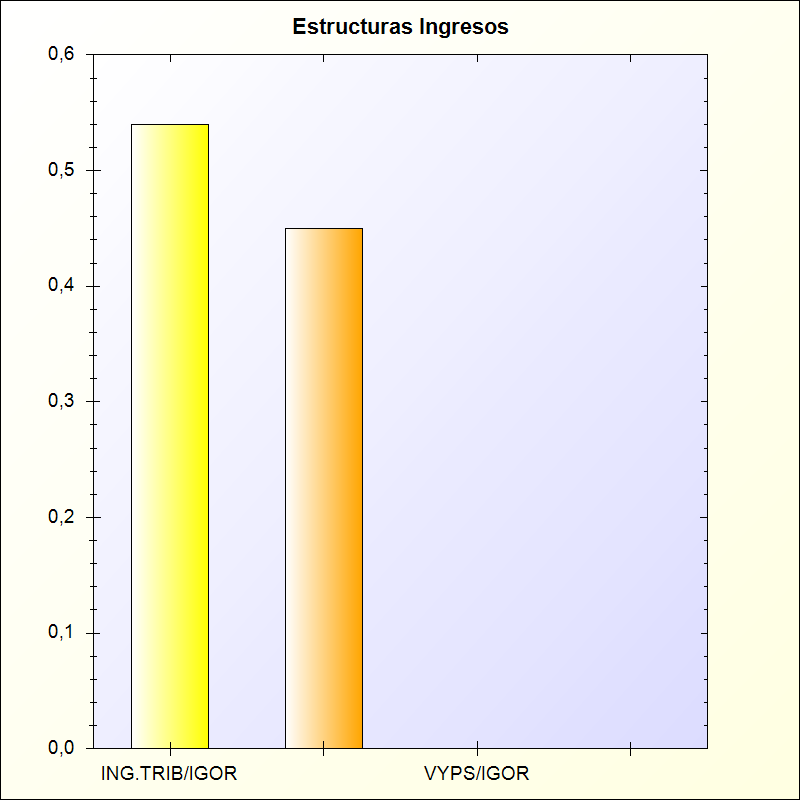 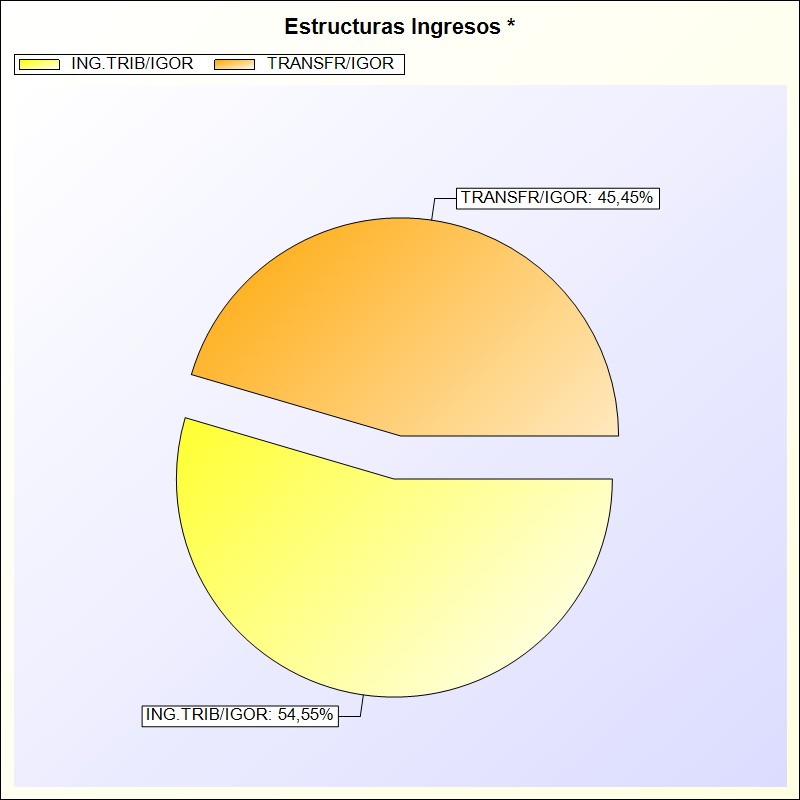 * -> Aporte relativo de cada detalle al valor total del indicadorRatiosRatioIngresos Trib y Urb / IGOR0,54Transfr y Subv recibidas / IGOR0,45Ventas y Prest Sevicios / IGOR0,00Resto IGOR / IGOR0,00